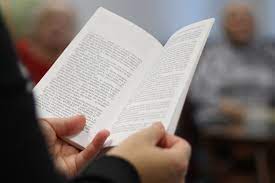 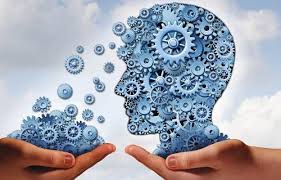 Program aktivit na 1. týden        Pondělí   1.1. 2024		   svátek má Mečislav, MečislavaDopolední aktivity		Individuální činnostiOdpolední aktivity		Individuální činnostiÚterý      2.1. 2024		  		    svátek má Karina, VasilDopolední aktivityIndividuální činnostiOdpolední aktivityIndividuální činnostiStředa    3.1. 2024		                svátek má Radmila, Radomil		Dopolední aktivity			Čtení na patřeOdpolední aktivityMotomed   	Čtvrtek  4.1. 2024                         svátek má Diana, DajánaDopolední aktivityPedikúraOdpolední aktivityPedikúraPátek     5.1. 2024        	                       svátek má Dalimil, DalimilaDopolední aktivity                         		Cvičení na patrech, trénování pamětiOdpolední aktivity		Individuální RHBZměny vyhrazeny, dle počtu personálu. Děkujeme za pochopení.